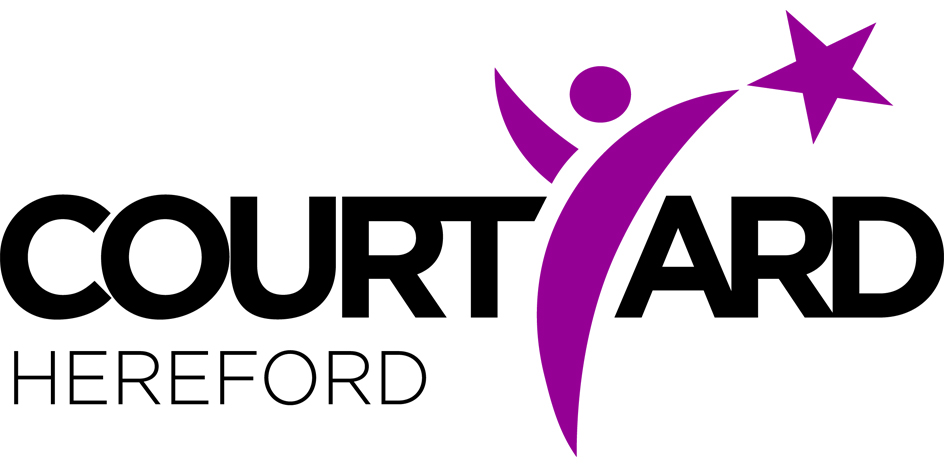 THE COURTYARD CENTRE FOR THE ARTSGIFT AID DECLARATION For past, present & future declarationsAs a registered charity The Courtyard can claim 25p for every £1 that is donated to us. If you are a UK taxpayer, you can help us gain Gift Aid tax relief by filling in this form. Please fill in all (*) mandatory fields. Thank you!Donor’s details *Title _____________ *First name or initial(s) ________________________________________*Surname _____________________________________________________________________*Full home address ____________________________________________________________ __________________________ *Postcode__________________________________________I can confirm I am a UK tax payer and I would like The Courtyard to treat this donation of £_____________ as a Gift Aid donationUntil I notify you otherwise, please treat as Gift Aid donations all qualifying gifts of money made: This donation                    In the past 4 years                In the future          (Please tick all boxes you wish to apply)I confirm I have paid or will pay an amount of Income Tax and/or Capital Gains Tax for each tax year (6 April to 5 April) that is at least equal to the amount of tax that all the charities or Community Amateur Sports Clubs (CASCs) that I donate to will reclaim on my gifts for that tax year. I understand that other taxes such as VAT and Council Tax do not qualify. I understand the charity will reclaim 25p of tax on every £1 that I give. Please notify The Courtyard if you: Want to cancel this declaration Change your name or home addressNo longer pay sufficient tax on your income and/or capital gainsIf you pay Income Tax at the higher or additional rate and want to receive the additional tax relief due to you, you must include all your Gift Aid donations on your Self Assessment tax return or ask HM Revenue and Customs to adjust your tax codeI am unable to Gift Aid any donations *Signature ____________________________________ *Date ___________________________The Courtyard Trust (Registered Charity No.1067869), Edgar St, Hereford, HR4 9JR